３．事業費報告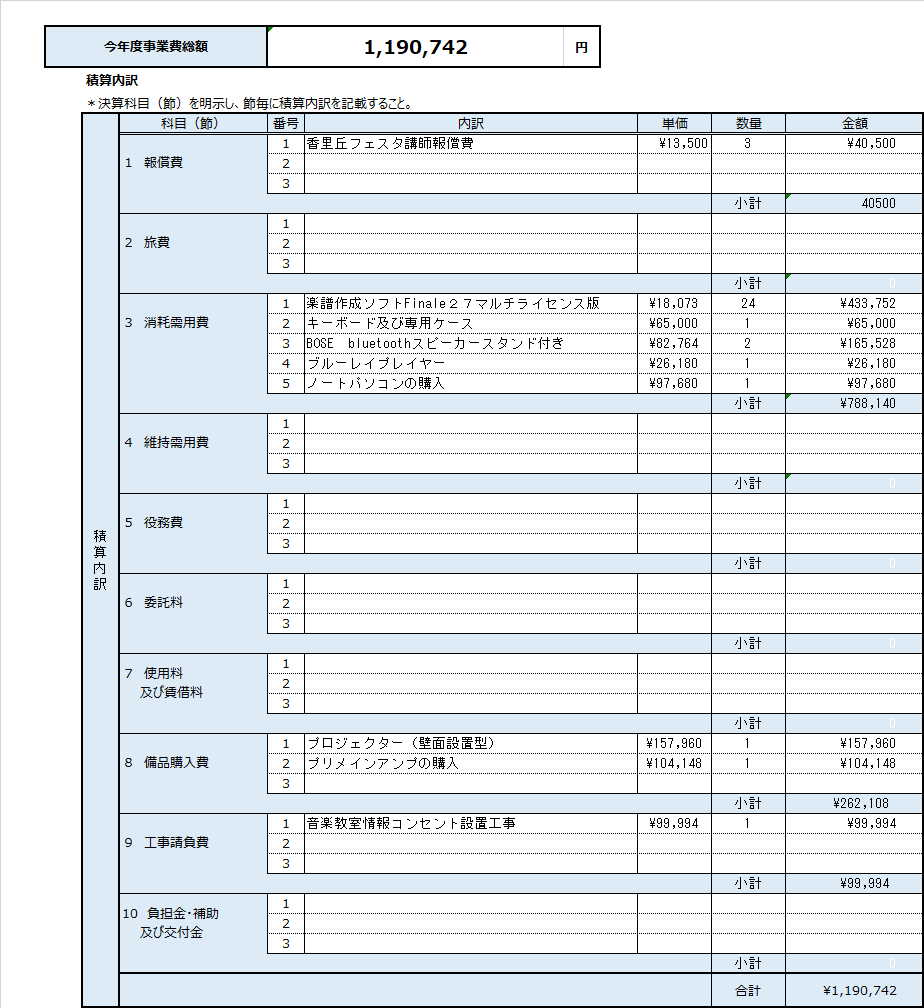 学校経営推進費　評価報告書（１年め）学校経営推進費　評価報告書（１年め）学校経営推進費　評価報告書（１年め）学校経営推進費　評価報告書（１年め）学校経営推進費　評価報告書（１年め）１．事業計画の概要１．事業計画の概要学校名大阪府立香里丘高等学校大阪府立香里丘高等学校大阪府立香里丘高等学校大阪府立香里丘高等学校取り組む課題授業改善への支援（生徒の学力の充実）授業改善への支援（生徒の学力の充実）授業改善への支援（生徒の学力の充実）授業改善への支援（生徒の学力の充実）評価指標アクティブ音楽コース選択生徒による授業アンケートにおける授業満足度の向上及びコース選択生徒の比率向上全国的な作曲コンクールでの審査結果アクティブ音楽コース選択生徒による授業アンケートにおける授業満足度の向上及びコース選択生徒の比率向上全国的な作曲コンクールでの審査結果アクティブ音楽コース選択生徒による授業アンケートにおける授業満足度の向上及びコース選択生徒の比率向上全国的な作曲コンクールでの審査結果アクティブ音楽コース選択生徒による授業アンケートにおける授業満足度の向上及びコース選択生徒の比率向上全国的な作曲コンクールでの審査結果　計画名「得意を伸ばす！ アクティブコース充実プログラム」「得意を伸ばす！ アクティブコース充実プログラム」「得意を伸ばす！ アクティブコース充実プログラム」「得意を伸ばす！ アクティブコース充実プログラム」２．事業目標及び本年度の取組み２．事業目標及び本年度の取組み学校経営計画の中期的目標１　確かな学力の育成と第一志望の進路実現（３）アクティブ専門コース（アクティブ音楽コース）の充実。ア　生徒の得意分野や興味・関心の深いエリアをさらに支援し、伸ばすことを目的としながら、自信や意欲を支える自尊感情や自己肯定感を高め、自己実現をめざす志を育み、学習面とは違った側面から学力の向上も図る。イ　何事にも積極的に取り組む姿勢を育むとともに、リーダーシップ、忍耐力、集中力、協調性、社会性、奉仕の精神など、社会で必要とされる「生きる力」を育む。１　確かな学力の育成と第一志望の進路実現（３）アクティブ専門コース（アクティブ音楽コース）の充実。ア　生徒の得意分野や興味・関心の深いエリアをさらに支援し、伸ばすことを目的としながら、自信や意欲を支える自尊感情や自己肯定感を高め、自己実現をめざす志を育み、学習面とは違った側面から学力の向上も図る。イ　何事にも積極的に取り組む姿勢を育むとともに、リーダーシップ、忍耐力、集中力、協調性、社会性、奉仕の精神など、社会で必要とされる「生きる力」を育む。１　確かな学力の育成と第一志望の進路実現（３）アクティブ専門コース（アクティブ音楽コース）の充実。ア　生徒の得意分野や興味・関心の深いエリアをさらに支援し、伸ばすことを目的としながら、自信や意欲を支える自尊感情や自己肯定感を高め、自己実現をめざす志を育み、学習面とは違った側面から学力の向上も図る。イ　何事にも積極的に取り組む姿勢を育むとともに、リーダーシップ、忍耐力、集中力、協調性、社会性、奉仕の精神など、社会で必要とされる「生きる力」を育む。１　確かな学力の育成と第一志望の進路実現（３）アクティブ専門コース（アクティブ音楽コース）の充実。ア　生徒の得意分野や興味・関心の深いエリアをさらに支援し、伸ばすことを目的としながら、自信や意欲を支える自尊感情や自己肯定感を高め、自己実現をめざす志を育み、学習面とは違った側面から学力の向上も図る。イ　何事にも積極的に取り組む姿勢を育むとともに、リーダーシップ、忍耐力、集中力、協調性、社会性、奉仕の精神など、社会で必要とされる「生きる力」を育む。事業目標アクティブ音楽コースでは、音楽について様々な角度から学習しており、その一つとして２年生で楽曲の『編曲』、３年生で『作曲』を取り入れている。この活動をさらに充実させるため、楽譜作成ソフトを一新し、作曲家等外部講師に指導を仰ぎつつ、３年生が作曲した「マーチ（行進曲）」の最優秀作品を全国的なコンクール（全日本吹奏楽課題曲コンクール『朝日作曲賞』）に出品し、入賞をめざす。特色ある授業を展開することにより、アクティブ音楽コース選択者の比率を令和５年度に７％にし（R２ ４％）、「授業アンケート」『興味・関心を持つことができた』『知識・技能が身についた』を令和５年度には95％にする（R２ 92％）。アクティブ音楽コースでは、音楽について様々な角度から学習しており、その一つとして２年生で楽曲の『編曲』、３年生で『作曲』を取り入れている。この活動をさらに充実させるため、楽譜作成ソフトを一新し、作曲家等外部講師に指導を仰ぎつつ、３年生が作曲した「マーチ（行進曲）」の最優秀作品を全国的なコンクール（全日本吹奏楽課題曲コンクール『朝日作曲賞』）に出品し、入賞をめざす。特色ある授業を展開することにより、アクティブ音楽コース選択者の比率を令和５年度に７％にし（R２ ４％）、「授業アンケート」『興味・関心を持つことができた』『知識・技能が身についた』を令和５年度には95％にする（R２ 92％）。アクティブ音楽コースでは、音楽について様々な角度から学習しており、その一つとして２年生で楽曲の『編曲』、３年生で『作曲』を取り入れている。この活動をさらに充実させるため、楽譜作成ソフトを一新し、作曲家等外部講師に指導を仰ぎつつ、３年生が作曲した「マーチ（行進曲）」の最優秀作品を全国的なコンクール（全日本吹奏楽課題曲コンクール『朝日作曲賞』）に出品し、入賞をめざす。特色ある授業を展開することにより、アクティブ音楽コース選択者の比率を令和５年度に７％にし（R２ ４％）、「授業アンケート」『興味・関心を持つことができた』『知識・技能が身についた』を令和５年度には95％にする（R２ 92％）。アクティブ音楽コースでは、音楽について様々な角度から学習しており、その一つとして２年生で楽曲の『編曲』、３年生で『作曲』を取り入れている。この活動をさらに充実させるため、楽譜作成ソフトを一新し、作曲家等外部講師に指導を仰ぎつつ、３年生が作曲した「マーチ（行進曲）」の最優秀作品を全国的なコンクール（全日本吹奏楽課題曲コンクール『朝日作曲賞』）に出品し、入賞をめざす。特色ある授業を展開することにより、アクティブ音楽コース選択者の比率を令和５年度に７％にし（R２ ４％）、「授業アンケート」『興味・関心を持つことができた』『知識・技能が身についた』を令和５年度には95％にする（R２ 92％）。整備した設備・物品楽譜作成ソフト(24台分)音楽室へのプロジェクタ１台の設置情報コンセント増設とアクセスポイントの設置スピーカー・Blue-rayプレーヤー・プリメインアンプ・教員用ノートパソコン・ハーモニーディレクター楽譜作成ソフト(24台分)音楽室へのプロジェクタ１台の設置情報コンセント増設とアクセスポイントの設置スピーカー・Blue-rayプレーヤー・プリメインアンプ・教員用ノートパソコン・ハーモニーディレクター楽譜作成ソフト(24台分)音楽室へのプロジェクタ１台の設置情報コンセント増設とアクセスポイントの設置スピーカー・Blue-rayプレーヤー・プリメインアンプ・教員用ノートパソコン・ハーモニーディレクター楽譜作成ソフト(24台分)音楽室へのプロジェクタ１台の設置情報コンセント増設とアクセスポイントの設置スピーカー・Blue-rayプレーヤー・プリメインアンプ・教員用ノートパソコン・ハーモニーディレクター取組みの主担・実施者プロジェクト委員会実施責任者は、アクティブコース担当者（指導教諭（音楽））プロジェクト委員会実施責任者は、アクティブコース担当者（指導教諭（音楽））プロジェクト委員会実施責任者は、アクティブコース担当者（指導教諭（音楽））プロジェクト委員会実施責任者は、アクティブコース担当者（指導教諭（音楽））本年度の取組内容楽譜作成ソフトを購入、パソコンにインストールした。２年生はアンサンブル曲の「編曲」に取り組み、３年生はマーチの「作曲」に取り組んだ。本校卒業生の作曲家である酒井 格氏から作曲についての指導を２回受けた。一人ひとりの作品に対して丁寧な指導を受けることができた。完成したマーチの優秀作品発表会を本校吹奏楽部員の演奏により実施。演奏についても、酒井氏から講評、助言をいただいた。楽譜作成ソフトを購入、パソコンにインストールした。２年生はアンサンブル曲の「編曲」に取り組み、３年生はマーチの「作曲」に取り組んだ。本校卒業生の作曲家である酒井 格氏から作曲についての指導を２回受けた。一人ひとりの作品に対して丁寧な指導を受けることができた。完成したマーチの優秀作品発表会を本校吹奏楽部員の演奏により実施。演奏についても、酒井氏から講評、助言をいただいた。楽譜作成ソフトを購入、パソコンにインストールした。２年生はアンサンブル曲の「編曲」に取り組み、３年生はマーチの「作曲」に取り組んだ。本校卒業生の作曲家である酒井 格氏から作曲についての指導を２回受けた。一人ひとりの作品に対して丁寧な指導を受けることができた。完成したマーチの優秀作品発表会を本校吹奏楽部員の演奏により実施。演奏についても、酒井氏から講評、助言をいただいた。楽譜作成ソフトを購入、パソコンにインストールした。２年生はアンサンブル曲の「編曲」に取り組み、３年生はマーチの「作曲」に取り組んだ。本校卒業生の作曲家である酒井 格氏から作曲についての指導を２回受けた。一人ひとりの作品に対して丁寧な指導を受けることができた。完成したマーチの優秀作品発表会を本校吹奏楽部員の演奏により実施。演奏についても、酒井氏から講評、助言をいただいた。成果の検証方法と評価指標授業アンケートにおける「授業に、興味・関心を持つことができたと感じている」「授業を受けて、知識や技能が身についたと感じている」（令和２年度平均92％）を平均93％以上にする。アクティブ音楽コース選択者の割合を５％以上にする（令和２年度４％）。個々の生徒作品を外部講師に評価していただく。授業アンケートにおける「授業に、興味・関心を持つことができたと感じている」「授業を受けて、知識や技能が身についたと感じている」（令和２年度平均92％）を平均93％以上にする。アクティブ音楽コース選択者の割合を５％以上にする（令和２年度４％）。個々の生徒作品を外部講師に評価していただく。授業アンケートにおける「授業に、興味・関心を持つことができたと感じている」「授業を受けて、知識や技能が身についたと感じている」（令和２年度平均92％）を平均93％以上にする。アクティブ音楽コース選択者の割合を５％以上にする（令和２年度４％）。個々の生徒作品を外部講師に評価していただく。授業アンケートにおける「授業に、興味・関心を持つことができたと感じている」「授業を受けて、知識や技能が身についたと感じている」（令和２年度平均92％）を平均93％以上にする。アクティブ音楽コース選択者の割合を５％以上にする（令和２年度４％）。個々の生徒作品を外部講師に評価していただく。自己評価授業アンケートにおける「授業に、興味・関心を持つことができたと感じている」「授業を受けて、知識や技能が身についたと感じている」の肯定的評価の平均86％	（△）コース選択者は３％だった。	（△）この取組みについて、高等学校課の指導主事に、講評を受けた（１月18日）。また、酒井 格氏にも評価を受けた。	（○）今年度については、あたらしい音楽ソフト導入により、２年生の「編曲」、３年生の「作曲」ともに、順調に進めることができた。また、プロジェクタを利用し、一人ひとりの作品をスクリーンに映し出すことで、選択生徒全員が共有することとなり、技能の向上に大いに役立った。新型コロナウイルスの感染拡大により、講習日を変更せざるを得ないこともあったが、日程調整の結果、当初予定していた回数来校していただくことができた。授業アンケートにおける「授業に、興味・関心を持つことができたと感じている」「授業を受けて、知識や技能が身についたと感じている」の肯定的評価の平均86％	（△）コース選択者は３％だった。	（△）この取組みについて、高等学校課の指導主事に、講評を受けた（１月18日）。また、酒井 格氏にも評価を受けた。	（○）今年度については、あたらしい音楽ソフト導入により、２年生の「編曲」、３年生の「作曲」ともに、順調に進めることができた。また、プロジェクタを利用し、一人ひとりの作品をスクリーンに映し出すことで、選択生徒全員が共有することとなり、技能の向上に大いに役立った。新型コロナウイルスの感染拡大により、講習日を変更せざるを得ないこともあったが、日程調整の結果、当初予定していた回数来校していただくことができた。授業アンケートにおける「授業に、興味・関心を持つことができたと感じている」「授業を受けて、知識や技能が身についたと感じている」の肯定的評価の平均86％	（△）コース選択者は３％だった。	（△）この取組みについて、高等学校課の指導主事に、講評を受けた（１月18日）。また、酒井 格氏にも評価を受けた。	（○）今年度については、あたらしい音楽ソフト導入により、２年生の「編曲」、３年生の「作曲」ともに、順調に進めることができた。また、プロジェクタを利用し、一人ひとりの作品をスクリーンに映し出すことで、選択生徒全員が共有することとなり、技能の向上に大いに役立った。新型コロナウイルスの感染拡大により、講習日を変更せざるを得ないこともあったが、日程調整の結果、当初予定していた回数来校していただくことができた。授業アンケートにおける「授業に、興味・関心を持つことができたと感じている」「授業を受けて、知識や技能が身についたと感じている」の肯定的評価の平均86％	（△）コース選択者は３％だった。	（△）この取組みについて、高等学校課の指導主事に、講評を受けた（１月18日）。また、酒井 格氏にも評価を受けた。	（○）今年度については、あたらしい音楽ソフト導入により、２年生の「編曲」、３年生の「作曲」ともに、順調に進めることができた。また、プロジェクタを利用し、一人ひとりの作品をスクリーンに映し出すことで、選択生徒全員が共有することとなり、技能の向上に大いに役立った。新型コロナウイルスの感染拡大により、講習日を変更せざるを得ないこともあったが、日程調整の結果、当初予定していた回数来校していただくことができた。次年度に向けて今年の成果をもとに、作曲家の指導を有効に生かし、マーチ作曲の内容、質を高め、次年度に最優秀作品を作曲コンクールに出品できるよう取組みを進めたい。この取り組みを本校内だけではなく、中学校や他の高校へも広めていくことにより、認知を高める必要があると感じている。今年の成果をもとに、作曲家の指導を有効に生かし、マーチ作曲の内容、質を高め、次年度に最優秀作品を作曲コンクールに出品できるよう取組みを進めたい。この取り組みを本校内だけではなく、中学校や他の高校へも広めていくことにより、認知を高める必要があると感じている。今年の成果をもとに、作曲家の指導を有効に生かし、マーチ作曲の内容、質を高め、次年度に最優秀作品を作曲コンクールに出品できるよう取組みを進めたい。この取り組みを本校内だけではなく、中学校や他の高校へも広めていくことにより、認知を高める必要があると感じている。今年の成果をもとに、作曲家の指導を有効に生かし、マーチ作曲の内容、質を高め、次年度に最優秀作品を作曲コンクールに出品できるよう取組みを進めたい。この取り組みを本校内だけではなく、中学校や他の高校へも広めていくことにより、認知を高める必要があると感じている。